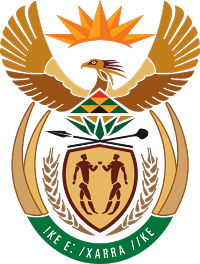 MINISTRY COOPERATIVE GOVERNANCE AND TRADITIONAL AFFAIRSREPUBLIC OF SOUTH AFRICANATIONAL ASSEMBLYQUESTION FOR WRITTEN REPLYQUESTION NUMBER 1460 OF 2020FRIDAY, 10 JULY 2020◙1460. Inkosi B N Luthuli (IFP) to ask the Minister of Cooperative Governance and Traditional AffairsWhether the Covid-9 pandemic has impacted some critical vacancies in her department; if not, what is the position in this regard; if so, what are the relevant details?REPLY:There has been no negative impact on the Department’s ability to fill critical vacancies. The Department has been able to continue with the appointment in critical vacancies.  End. 